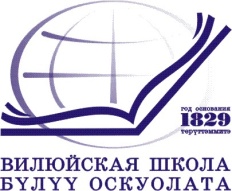 Муниципальное казенное учреждениеВИЛЮЙСКОЕ УЛУСНОЕ УПРАВЛЕНИЕ ОБРАЗОВАНИЯМуниципального района «Вилюйский улус (район)»678200  г .Вилюйск, ул.Ярославского,6 ,  тел/факс 43-4-08 uuovil@gmail.comОКПО 02123854, ОГРН 1021400642042 ИНН/КПП 1410001987/141001001_________2022 г.____________                                                №___________________2022 г.ПРИКАЗ«О деятельности ТПМПК в связи с высоким риском распространения коронавирусной инфекции (COVID-19)»	На основании письма Департамента государственной политики в сфере защиты прав детей Министерства просвещения Российской Федерации от 03.03.2022 г. №07-1430 «О деятельности ПМПК в связи с высоким риском распространения коронавирусной инфекции (COVID-19)», в соответствии с Положением о территориальной психолого-медико-педагогической комиссии муниципального района «Вилюйский улус (район)» РС (Я), утвержденный постановлением Главы администрации МР «Вилюйский улус (район)» РС (Я) №129 от 23.03.2020 г., приказываю: Территориальной ПМПК (руководитель Петрова М.А.): минимизировать проведение обследования детей, за исключением  обследований, проводимых с целью оказания содействия федеральным учреждением медико-социальной экспертизы в разработке индивидуальной программы реабилитации и абилитации ребенка-инвалида и обследований, проводимых на основании постановлений начальника внутренних дел или прокурора и органов системы профилактики; обеспечить прием документов для проведения обследования ребенка, указанных в пп. 21, 30 Положения о территориальной психолого-медико-педагогической комиссии «Вилюйский улус (район)» РС (Я), утвержденный постановлением Главы администрации МР «Вилюйский улус (район)» РС (Я) №129 от 23.03.2020 г., в дистанционном режиме;организовать оказание консультативно-методической помощи по вопросам обучения, воспитания и коррекции нарушения развития детей с ограниченными возможностями здоровья и (или) девиантным (общественно-опасным) поведением в дистанционном режиме;ограничить проведения массовых мероприятий, проводимых с целью информационно-просветительской работы с населением в области предупреждения и коррекции недостатков физическом и (или) психическом развитии и (или) отклонении в поведении детей.Довести данный приказ до всех руководителей образовательных учреждений Вилюйского района.Разместить настоящий приказ на официальном сайте МКУ «Вилюйское УУО»Контроль исполнения данного приказа оставляю за собой.Начальник 				Семенова Н.М.